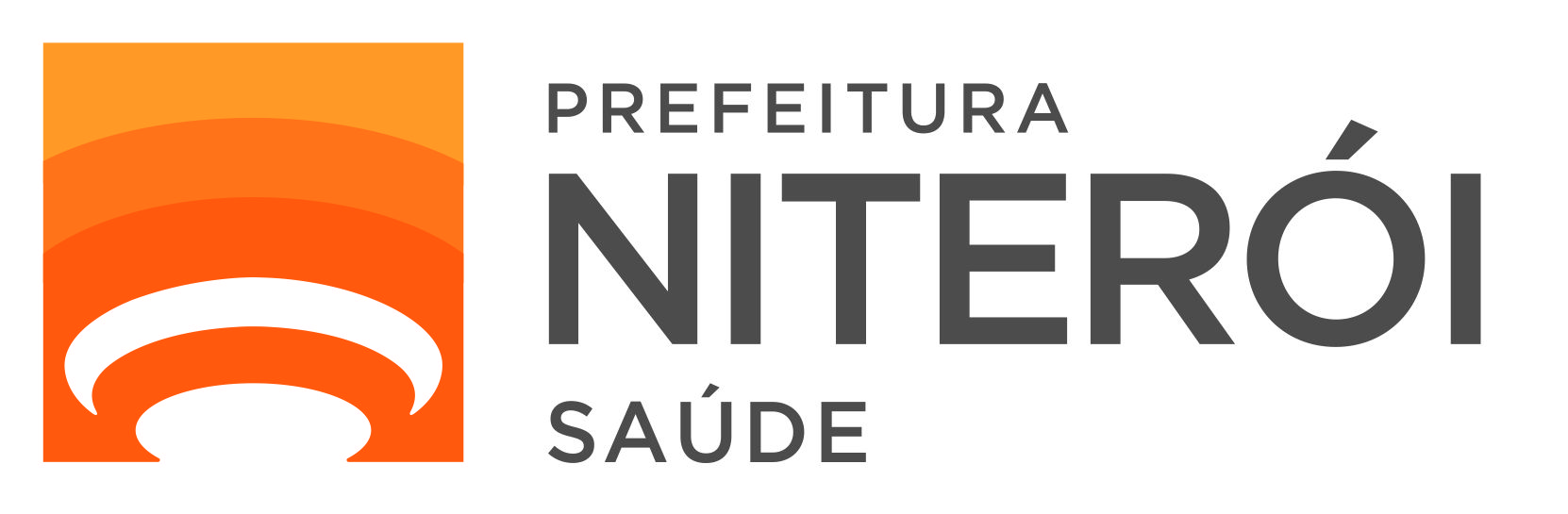 COMISSÃO PERMANENTE DE PREGÃO ELETRÔNICOPREGÃO 101/2020 - SESSÃO PÚBLICA REMARCADAFicam informadas as empresas interessadas em participar do Pregão eletrônico 101/2020 – Processo 12062/2019, cujo objeto é a FUTURA E EVENTUAL AQUISIÇÃO DE ROLOS DE PAPEL TÉRMICO MILIMETRADO DE ELETROCARDIÓGRAFO, MEDINDO 216MMX30M para suprir as necessidades da Fundação Municipal de Saúde de Niterói-RJ, que a sessão foi remarcada para o dia 13/OUTUBRO/2020, às 10h, no portal de Compras do Governo Federal – www.comprasgovernamentais.gov.br